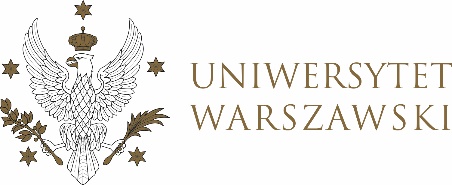 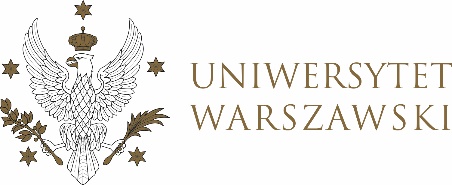 UCHWAŁA NR  5/2024RADY DYDAKTYCZNEJ DLA KIERUNKÓW STUDIÓW BEZPIECZEŃSTWO WEWNĘTRZNE, EUROPEISTYKA – INTEGRACJA EUROPEJSKA, ORGANIZOWANIE RYNKU PRACY, POLITOLOGIA, POLITYKA SPOŁECZNA, STOSUNKI MIĘDZYNARODOWE, STUDIA EUROAZJATYCKIEz dnia 18 stycznia 2024 r. w  sprawie ustalenia opłat za usługi edukacyjne studentów kształcących się na studiach stacjonarnych i niestacjonarnych w języku polskim na WNPSM UW na rok akademicki 2024-2025Na podstawie § 68 ust. 2 Statutu Uniwersytetu Warszawskiego 
(Monitor UW z 2019 r. poz. 190) oraz § 3 ust. 1 i 2 Zarządzenia nr 130 Rektora UW z dnia 30 września 2019 r. w sprawie zasad pobierania oraz warunków i trybu zwalniania z opłat za usługi edukacyjne w Uniwersytecie Warszawskim (tekst jednolity: Monitor UW z 2021 r. poz. 214) Rada Dydaktyczna postanawia, co następuje:§ 1	Rada Dydaktyczna zatwierdza cennik usług edukacyjnych stanowiący Załącznik nr 1 do uchwały. § 2Uchwała wchodzi w życie z dniem podjęcia.Przewodniczący Rady Dydaktycznej: M. RaśZałącznik nr 1z dnia 18 styczni 2024 r. do uchwały nr 5/2024 Rady Dydaktycznej dla kierunkówCyberbezpieczeństwo, Bezpieczeństwo wewnętrzne, Europeistyka – integracja europejska,Organizowanie rynku pracy, Politologia, Polityka społeczna, Polityka Publiczna, Polityka Kulturalna i Zarządzenia Kulturą  Stosunki międzynarodowe,Studia euroazjatyckieTabela opłat dla studentów rozpoczynających studia w roku akademickim 2024/2025JEDNOSTKA DYDAKTYCZNA WYDZIAŁ NAUK POLITYCZNYCH 
I STUDIÓW MIĘDZYNARODOWYCHkierunek studiów: cyberbezpieczeństwo, stacjonarne, II stopieńkierunek studiów: bezpieczeństwo wewnętrzne, stacjonarne i niestacjonarne,
 I i II stopieńkierunek studiów: europeistyka — integracja europejska, stacjonarne, I stopieńkierunek studiów: organizowanie rynku pracy, stacjonarne, I stopieńkierunek studiów: organizowanie rynku pracy, stacjonarne, II stopieńkierunek studiów: politologia, stacjonarne i niestacjonarne,
 I i II stopieńkierunek studiów: polityka kulturalna i zarządzanie w kulturze, stacjonarne, II stopieńkierunek studiów: polityka publiczna, stacjonarne, II stopieńkierunek studiów: polityka społeczna, stacjonarne,
 I stopieńkierunek studiów: stosunki międzynarodowe, stacjonarne,
 I i II stopieńkierunek studiów: studia euroazjatyckie, stacjonarne, II stopieńL.p.Tytuł opłaty – rodzaj usługi edukacyjnej Wysokość opłaty1)Powtarzanie zajęć:powtarzanie roku studiów stacjonarnych drugiego stopniaopłata jednorazowa:
opłata w dwóch ratach – łącznie, w tym:I rataII rata suma opłat za każdy powtarzany przedmiot nie więcej jednak niż: 
5200 zł5600 zł2800 zł
2800 zł1)powtarzanie w całości przedmiotu semestralnego (1 godz.)11 zł 1)powtarzanie w całości przedmiotu rocznego (1 godz.) 11 zł 1)powtarzanie seminarium dyplomowego w wymiarze semestru 330 zł 1)powtarzanie seminarium dyplomowego w wymiarze roku660 zł1)powtarzanie ostatniego cyklu seminarium dyplomowego lub innego przedmiotu prowadzącego do złożenia pracy dyplomowej w przypadku wznowienia studiów w okresie nieprzekraczającym dwóch lat od daty skreślenia z listy studentów z powodu niezaliczenia ostatniego cyklu dydaktycznego seminarium dyplomowego lub innego przedmiotu prowadzącego do złożenia pracy dyplomowej na skutek niezłożenia pracy dyplomowej przewidzianej w programie studiów stacjonarnych drugiego stopnia – opłata za rok520 zł2)Zajęcia nieobjęte programem studiów:zajęcia nieobjęte programem studiów (tj. zajęcia niewymagane do zaliczenia danego etapu studiów zgodnie z programem studiów), na które student się zapisał, ale ich nie zaliczył (1 godz.) 11 zł 2)zajęcia uzupełniające efekty uczenia się niezbędne do podjęcia studiów drugiego stopnia na określonym kierunku (1 godz.) 11 zł L.p.Tytuł opłaty – rodzaj usługi edukacyjnej Wysokość opłaty1)Studia niestacjonarne – zaoczne:1)pierwszego stopnia – rok studiów1)opłata jednorazowa4950 zł1)opłata w dwóch ratach – łącznie, w tym:5300 zł1)I rata 2650 zł1)II rata 2650 zł1)drugiego stopnia – rok studiów1)opłata jednorazowa5900 zł 1)opłata w dwóch ratach – łącznie, w tym:6200 zł1)I rata 3100 zł1)II rata 3100 zł2)Powtarzanie zajęć:powtarzanie roku studiów stacjonarnych pierwszego stopniaopłata jednorazowa:
opłata w dwóch ratach – łącznie, w tym:I rataII rata suma opłat za każdy powtarzany przedmiot nie więcej jednak niż: 
5000 zł5400 zł2700 zł
2700 zł2)powtarzanie roku studiów stacjonarnych drugiego stopniaopłata jednorazowa:
opłata w dwóch ratach – łącznie, w tym:I rataII ratasuma opłat za każdy powtarzany przedmiot nie więcej jednak niż: 
4400 zł4800 zł2400 zł
2400 zł2)powtarzanie roku studiów niestacjonarnych pierwszego stopniaopłata jednorazowa:
opłata w dwóch ratach – łącznie, w tym:I rataII ratasuma opłat za każdy powtarzany przedmiot nie więcej jednak niż: 
4950 zł5300 zł2650 zł
2650 zł2)powtarzanie roku studiów niestacjonarnych drugiego stopniaopłata jednorazowa:
opłata w dwóch ratach – łącznie, w tym:I rataII ratasuma opłat za każdy powtarzany przedmiot nie więcej jednak niż: 
5900 zł6200 zł3100 zł
3100 zł2)powtarzanie w całości przedmiotu semestralnego na studiach stacjonarnych (30 godz.) – opłata za 1 godz. dydaktyczną10 zł 2)powtarzanie w całości przedmiotu semestralnego na studiach niestacjonarnych (30 godz.) – opłata za 1 godz. dydaktyczną12 zł 2)powtarzanie w całości przedmiotu rocznego na studiach stacjonarnych (60 godz.) – opłata za 1 godz. dydaktyczną10 zł 2)powtarzanie w całości przedmiotu rocznego na studiach niestacjonarnych (60 godz.) – opłata za 1 godz. dydaktyczną12 zł 2)powtarzanie seminarium dyplomowego w wymiarze semestru lub roku na studiach stacjonarnych pierwszego i drugiego stopnia300 zł za semestr 
600 zł za rok2)powtarzanie seminarium dyplomowego w wymiarze semestru lub roku na studiach niestacjonarnych pierwszego i drugiego stopnia360 zł za semestr 
720 zł za rok2)powtarzanie ostatniego cyklu seminarium dyplomowego lub innego przedmiotu prowadzącego do złożenia pracy dyplomowej w przypadku wznowienia studiów w okresie nieprzekraczającym dwóch lat od daty skreślenia z listy studentów z powodu niezaliczenia ostatniego cyklu dydaktycznego seminarium dyplomowego lub innego przedmiotu prowadzącego do złożenia pracy dyplomowej na skutek niezłożenia pracy dyplomowej przewidzianej w programie studiów na studiach stacjonarnych pierwszego stopnia – opłata za rok500 zł2)powtarzanie ostatniego cyklu seminarium dyplomowego lub innego przedmiotu prowadzącego do złożenia pracy dyplomowej w przypadku wznowienia studiów w okresie nieprzekraczającym dwóch lat od daty skreślenia z listy studentów z powodu niezaliczenia ostatniego cyklu dydaktycznego seminarium dyplomowego lub innego przedmiotu prowadzącego do złożenia pracy dyplomowej na skutek niezłożenia pracy dyplomowej przewidzianej w programie studiów na studiach stacjonarnych drugiego stopnia – opłata za rok440 zł2)powtarzanie ostatniego cyklu seminarium dyplomowego lub innego przedmiotu prowadzącego do złożenia pracy dyplomowej w przypadku wznowienia studiów w okresie nieprzekraczającym dwóch lat od daty skreślenia z listy studentów z powodu niezaliczenia ostatniego cyklu dydaktycznego seminarium dyplomowego lub innego przedmiotu prowadzącego do złożenia pracy dyplomowej na skutek niezłożenia pracy dyplomowej przewidzianej w programie studiów na studiach niestacjonarnych pierwszego stopnia – opłata za rok495 zł2)powtarzanie ostatniego cyklu seminarium dyplomowego lub innego przedmiotu prowadzącego do złożenia pracy dyplomowej w przypadku wznowienia studiów w okresie nieprzekraczającym dwóch lat od daty skreślenia z listy studentów z powodu niezaliczenia ostatniego cyklu dydaktycznego seminarium dyplomowego lub innego przedmiotu prowadzącego do złożenia pracy dyplomowej na skutek niezłożenia pracy dyplomowej przewidzianej w programie studiów na studiach niestacjonarnych drugiego stopnia – opłata za rok590 zł3)Zajęcia nieobjęte programem studiów:zajęcia nieobjęte programem studiów (tj. zajęcia niewymagane do zaliczenia danego etapu studiów zgodnie z programem studiów), na które student się zapisał, ale ich nie zaliczył na studiach stacjonarnych pierwszego i drugiego stopnia – opłata za 1 godz. dydaktyczną10 zł 3)zajęcia uzupełniające efekty uczenia się niezbędne do podjęcia studiów drugiego stopnia na określonym kierunku na studiach stacjonarnych pierwszego i drugiego stopnia – opłata za 1 godz. dydaktyczną10 zł 3)zajęcia nieobjęte programem studiów (tj. zajęcia niewymagane do zaliczenia danego etapu studiów zgodnie z programem studiów), na które student się zapisał, ale ich nie zaliczył na studiach niestacjonarnych pierwszego i drugiego stopnia – opłata za 1 godz. dydaktyczną12 zł3)zajęcia uzupełniające efekty uczenia się niezbędne do podjęcia studiów drugiego stopnia na określonym kierunku na studiach niestacjonarnych pierwszego i drugiego stopnia – opłata za 1 godz. dydaktyczną12 złL.p.Tytuł opłaty – rodzaj usługi edukacyjnej Wysokość opłaty1)Powtarzanie zajęć:powtarzanie roku studiów stacjonarnych pierwszego stopniaopłata jednorazowa:
opłata w dwóch ratach – łącznie, w tym:I rataII rata suma opłat za każdy powtarzany przedmiot nie więcej jednak niż: 
4200 zł4600 zł2300 zł
2300 zł1)powtarzanie w całości przedmiotu semestralnego (30 godz.) – opłata za 1 godz. dydaktyczną9 zł 1)powtarzanie w całości przedmiotu rocznego (60 godz.) – opłata za 1 godz. dydaktyczną9 zł 1)powtarzanie seminarium dyplomowego w wymiarze semestru lub roku270 zł za semestr 
540 zł za rok1)powtarzanie ostatniego cyklu seminarium dyplomowego lub innego przedmiotu prowadzącego do złożenia pracy dyplomowej w przypadku wznowienia studiów w okresie nieprzekraczającym dwóch lat od daty skreślenia z listy studentów z powodu niezaliczenia ostatniego cyklu dydaktycznego seminarium dyplomowego lub innego przedmiotu prowadzącego do złożenia pracy dyplomowej na skutek niezłożenia pracy dyplomowej przewidzianej w programie studiów – opłata za rok420 zł2)Zajęcia nieobjęte programem studiów:zajęcia nieobjęte programem studiów (tj. zajęcia niewymagane do zaliczenia danego etapu studiów zgodnie z programem studiów), na które student się zapisał, ale ich nie zaliczył – opłata za 1 godz. dydaktyczną9 zł 2)zajęcia uzupełniające efekty uczenia się niezbędne do podjęcia studiów drugiego stopnia na określonym kierunku – opłata za 1 godz. dydaktyczną9 zł L.p.Tytuł opłaty – rodzaj usługi edukacyjnej Wysokość opłaty1)Powtarzanie zajęć:powtarzanie roku studiów stacjonarnych pierwszego stopniaopłata jednorazowa:
opłata w dwóch ratach – łącznie, w tym:I rataII rata suma opłat za każdy powtarzany przedmiot nie więcej jednak niż: 
4200 zł4600 zł 2300 zł
2300 zł1)powtarzanie w całości przedmiotu semestralnego (30 godz.) – opłata za 1 godz. dydaktyczną6 zł 1)powtarzanie w całości przedmiotu rocznego (60 godz.) – opłata za 1 godz. dydaktyczną6 zł 1)powtarzanie seminarium dyplomowego w wymiarze semestru lub roku180 zł za semestr 
360 zł za rok1)powtarzanie ostatniego cyklu seminarium dyplomowego lub innego przedmiotu prowadzącego do złożenia pracy dyplomowej w przypadku wznowienia studiów w okresie nieprzekraczającym dwóch lat od daty skreślenia z listy studentów z powodu niezaliczenia ostatniego cyklu dydaktycznego seminarium dyplomowego lub innego przedmiotu prowadzącego do złożenia pracy dyplomowej na skutek niezłożenia pracy dyplomowej przewidzianej w programie studiów – opłata za rok420 zł2)Zajęcia nieobjęte programem studiów:zajęcia nieobjęte programem studiów (tj. zajęcia niewymagane do zaliczenia danego etapu studiów zgodnie z programem studiów), na które student się zapisał, ale ich nie zaliczył – opłata za 1 godz. dydaktyczną6 zł 2)zajęcia uzupełniające efekty uczenia się niezbędne do podjęcia studiów drugiego stopnia na określonym kierunku – opłata za 1 godz. dydaktyczną6 zł L.p.Tytuł opłaty – rodzaj usługi edukacyjnej Wysokość opłaty1)Powtarzanie zajęć:powtarzanie roku studiów stacjonarnych drugiego stopniaopłata jednorazowa:
opłata w dwóch ratach – łącznie, w tym:I rataII rata suma opłat za każdy powtarzany przedmiot nie więcej jednak niż: 
5000 zł5400 zł2700 zł
2700 zł1)powtarzanie w całości przedmiotu semestralnego (1 godz.)11 zł 1)powtarzanie w całości przedmiotu rocznego (1 godz.) 11 zł 1)powtarzanie seminarium dyplomowego w wymiarze semestru 330 zł 1)powtarzanie seminarium dyplomowego w wymiarze roku660 zł1)powtarzanie ostatniego cyklu seminarium dyplomowego lub innego przedmiotu prowadzącego do złożenia pracy dyplomowej w przypadku wznowienia studiów w okresie nieprzekraczającym dwóch lat od daty skreślenia z listy studentów z powodu niezaliczenia ostatniego cyklu dydaktycznego seminarium dyplomowego lub innego przedmiotu prowadzącego do złożenia pracy dyplomowej na skutek niezłożenia pracy dyplomowej przewidzianej w programie studiów stacjonarnych drugiego stopnia – opłata za rok500 zł2)Zajęcia nieobjęte programem studiów:zajęcia nieobjęte programem studiów (tj. zajęcia niewymagane do zaliczenia danego etapu studiów zgodnie z programem studiów), na które student się zapisał, ale ich nie zaliczył (1 godz.) 11 zł 2)zajęcia uzupełniające efekty uczenia się niezbędne do podjęcia studiów drugiego stopnia na określonym kierunku (1 godz.) 11 zł L.p.Tytuł opłaty – rodzaj usługi edukacyjnej Wysokość opłaty1)Studia niestacjonarne – zaoczne:1)pierwszego stopnia – rok studiów1)opłata jednorazowa4900 zł1)opłata w dwóch ratach – łącznie, w tym:5200 zł1)I rata 2600 zł1)II rata 2600 zł1)drugiego stopnia – rok studiów1)opłata jednorazowa5500zł 1)opłata w dwóch ratach – łącznie, w tym:5800 zł1)I rata 2900 zł1)II rata 2900 zł2)Powtarzanie zajęć:powtarzanie roku studiów stacjonarnych pierwszego stopniaopłata jednorazowa:
opłata w dwóch ratach – łącznie, w tym:I rataII rata suma opłat za każdy powtarzany przedmiot nie więcej jednak niż: 
4800 zł5200 zł2600 zł
2600 zł2)powtarzanie roku studiów stacjonarnych drugiego stopniaopłata jednorazowa:
opłata w dwóch ratach – łącznie, w tym:I rataII ratasuma opłat za każdy powtarzany przedmiot nie więcej jednak niż: 
4600 zł5000 zł2500 zł
2500 zł2)powtarzanie roku studiów niestacjonarnych pierwszego stopniaopłata jednorazowa:
opłata w dwóch ratach – łącznie, w tym:I rataII ratasuma opłat za każdy powtarzany przedmiot nie więcej jednak niż: 
4900 zł5200 zł2600 zł
2600 zł2)powtarzanie roku studiów niestacjonarnych drugiego stopniaopłata jednorazowa:
opłata w dwóch ratach – łącznie, w tym:I rataII ratasuma opłat za każdy powtarzany przedmiot nie więcej jednak niż: 
5500 zł5800 zł2900 zł
2900 zł2)powtarzanie w całości przedmiotu semestralnego na studiach stacjonarnych pierwszego stopnia (30 godz.) – opłata za 1 godz. dydaktyczną9 zł 2)powtarzanie w całości przedmiotu semestralnego na studiach stacjonarnych drugiego stopnia (30 godz.) – opłata za 1 godz. dydaktyczną10 zł 2)powtarzanie w całości przedmiotu semestralnego na studiach niestacjonarnych pierwszego i drugiego stopnia (30 godz.) – opłata za 1 godz. dydaktyczną12 zł 2)powtarzanie w całości przedmiotu rocznego na studiach stacjonarnych pierwszego stopnia (60 godz.) – opłata za 1 godz. dydaktyczną9 zł 2)powtarzanie w całości przedmiotu rocznego na studiach stacjonarnych drugiego stopnia (60 godz.) – opłata za 1 godz. dydaktyczną10 zł2)powtarzanie w całości przedmiotu rocznego na studiach niestacjonarnych pierwszego i drugiego stopnia (60 godz.) – opłata za 1 godz. dydaktyczną12 zł 2)powtarzanie seminarium dyplomowego w wymiarze semestru lub roku na studiach stacjonarnych pierwszego stopnia270 zł za semestr 
540 zł za rok2)powtarzanie seminarium dyplomowego w wymiarze semestru lub roku na studiach stacjonarnych drugiego stopnia300 zł za semestr 
600 zł za rok2)powtarzanie seminarium dyplomowego w wymiarze semestru lub roku na studiach niestacjonarnych pierwszego i drugiego stopnia360 zł za semestr 
720 zł za rok2)powtarzanie ostatniego cyklu seminarium dyplomowego lub innego przedmiotu prowadzącego do złożenia pracy dyplomowej w przypadku wznowienia studiów w okresie nieprzekraczającym dwóch lat od daty skreślenia z listy studentów z powodu niezaliczenia ostatniego cyklu dydaktycznego seminarium dyplomowego lub innego przedmiotu prowadzącego do złożenia pracy dyplomowej na skutek niezłożenia pracy dyplomowej przewidzianej w programie studiów na studiach stacjonarnych pierwszego stopnia – opłata za rok480 zł2)powtarzanie ostatniego cyklu seminarium dyplomowego lub innego przedmiotu prowadzącego do złożenia pracy dyplomowej w przypadku wznowienia studiów w okresie nieprzekraczającym dwóch lat od daty skreślenia z listy studentów z powodu niezaliczenia ostatniego cyklu dydaktycznego seminarium dyplomowego lub innego przedmiotu prowadzącego do złożenia pracy dyplomowej na skutek niezłożenia pracy dyplomowej przewidzianej w programie studiów na studiach stacjonarnych drugiego stopnia – opłata za rok460 zł2)powtarzanie ostatniego cyklu seminarium dyplomowego lub innego przedmiotu prowadzącego do złożenia pracy dyplomowej w przypadku wznowienia studiów w okresie nieprzekraczającym dwóch lat od daty skreślenia z listy studentów z powodu niezaliczenia ostatniego cyklu dydaktycznego seminarium dyplomowego lub innego przedmiotu prowadzącego do złożenia pracy dyplomowej na skutek niezłożenia pracy dyplomowej przewidzianej w programie studiów na studiach niestacjonarnych pierwszego stopnia – opłata za rok490 zł2)powtarzanie ostatniego cyklu seminarium dyplomowego lub innego przedmiotu prowadzącego do złożenia pracy dyplomowej w przypadku wznowienia studiów w okresie nieprzekraczającym dwóch lat od daty skreślenia z listy studentów z powodu niezaliczenia ostatniego cyklu dydaktycznego seminarium dyplomowego lub innego przedmiotu prowadzącego do złożenia pracy dyplomowej na skutek niezłożenia pracy dyplomowej przewidzianej w programie studiów na studiach niestacjonarnych drugiego stopnia – opłata za rok550 zł3)Zajęcia nieobjęte programem studiów:zajęcia nieobjęte programem studiów (tj. zajęcia niewymagane do zaliczenia danego etapu studiów zgodnie z programem studiów), na które student się zapisał, ale ich nie zaliczył na studiach stacjonarnych pierwszego stopnia – opłata za 1 godz. dydaktyczną9 zł 3)zajęcia uzupełniające efekty uczenia się niezbędne do podjęcia studiów drugiego stopnia na określonym kierunku na studiach stacjonarnych pierwszego stopnia – opłata za 1 godz. dydaktyczną9 zł 3)zajęcia nieobjęte programem studiów (tj. zajęcia niewymagane do zaliczenia danego etapu studiów zgodnie z programem studiów), na które student się zapisał, ale ich nie zaliczył na studiach stacjonarnych drugiego stopnia – opłata za 1 godz. dydaktyczną10 zł3)zajęcia uzupełniające efekty uczenia się niezbędne do podjęcia studiów drugiego stopnia na określonym kierunku na studiach stacjonarnych drugiego stopnia – opłata za 1 godz. dydaktyczną10 zł3)zajęcia nieobjęte programem studiów (tj. zajęcia niewymagane do zaliczenia danego etapu studiów zgodnie z programem studiów), na które student się zapisał, ale ich nie zaliczył na studiach niestacjonarnych pierwszego i drugiego stopnia – opłata za 1 godz. dydaktyczną12 zł3)zajęcia uzupełniające efekty uczenia się niezbędne do podjęcia studiów drugiego stopnia na określonym kierunku na studiach niestacjonarnych pierwszego i drugiego stopnia – opłata za 1 godz. dydaktyczną12 złL.p.Tytuł opłaty – rodzaj usługi edukacyjnej Wysokość opłaty1)Powtarzanie zajęć:powtarzanie roku studiów stacjonarnych drugiego stopniaopłata jednorazowa:
opłata w dwóch ratach – łącznie, w tym:I rataII rata suma opłat za każdy powtarzany przedmiot nie więcej jednak niż: 
4800 zł5200 zł2600 zł
2600 zł1)powtarzanie w całości przedmiotu semestralnego (1 godz.)11 zł 1)powtarzanie w całości przedmiotu rocznego (1 godz.) 11 zł 1)powtarzanie seminarium dyplomowego w wymiarze semestru 330 zł 1)powtarzanie seminarium dyplomowego w wymiarze roku660 zł1)powtarzanie ostatniego cyklu seminarium dyplomowego lub innego przedmiotu prowadzącego do złożenia pracy dyplomowej w przypadku wznowienia studiów w okresie nieprzekraczającym dwóch lat od daty skreślenia z listy studentów z powodu niezaliczenia ostatniego cyklu dydaktycznego seminarium dyplomowego lub innego przedmiotu prowadzącego do złożenia pracy dyplomowej na skutek niezłożenia pracy dyplomowej przewidzianej w programie studiów stacjonarnych drugiego stopnia – opłata za rok480 zł2)Zajęcia nieobjęte programem studiów:zajęcia nieobjęte programem studiów (tj. zajęcia niewymagane do zaliczenia danego etapu studiów zgodnie z programem studiów), na które student się zapisał, ale ich nie zaliczył (1 godz.) 11 zł 2)zajęcia uzupełniające efekty uczenia się niezbędne do podjęcia studiów drugiego stopnia na określonym kierunku (1 godz.) 11 zł L.p.Tytuł opłaty – rodzaj usługi edukacyjnej Wysokość opłaty1)Powtarzanie zajęć:powtarzanie roku studiów stacjonarnych drugiego stopniaopłata jednorazowa:
opłata w dwóch ratach – łącznie, w tym:I rataII rata suma opłat za każdy powtarzany przedmiot nie więcej jednak niż: 
5100 zł5500 zł2750 zł
2750 zł1)powtarzanie w całości przedmiotu semestralnego (1 godz.)11 zł 1)powtarzanie w całości przedmiotu rocznego (1 godz.) 11 zł 1)powtarzanie seminarium dyplomowego w wymiarze semestru 330 zł 1)powtarzanie seminarium dyplomowego w wymiarze roku660 zł1)powtarzanie ostatniego cyklu seminarium dyplomowego lub innego przedmiotu prowadzącego do złożenia pracy dyplomowej w przypadku wznowienia studiów w okresie nieprzekraczającym dwóch lat od daty skreślenia z listy studentów z powodu niezaliczenia ostatniego cyklu dydaktycznego seminarium dyplomowego lub innego przedmiotu prowadzącego do złożenia pracy dyplomowej na skutek niezłożenia pracy dyplomowej przewidzianej w programie studiów stacjonarnych drugiego stopnia – opłata za rok510 zł2)Zajęcia nieobjęte programem studiów:zajęcia nieobjęte programem studiów (tj. zajęcia niewymagane do zaliczenia danego etapu studiów zgodnie z programem studiów), na które student się zapisał, ale ich nie zaliczył (1 godz.) 11 zł 2)zajęcia uzupełniające efekty uczenia się niezbędne do podjęcia studiów drugiego stopnia na określonym kierunku (1 godz.) 11 zł L.p.Tytuł opłaty – rodzaj usługi edukacyjnej Wysokość opłaty1)Powtarzanie zajęć:powtarzanie roku studiów stacjonarnych pierwszego stopniaopłata jednorazowa:
opłata w dwóch ratach – łącznie, w tym:I rataII rata suma opłat za każdy powtarzany przedmiot nie więcej jednak niż: 
5100 zł5500 zł2750 zł
2750 zł1)powtarzanie w całości przedmiotu semestralnego na studiach stacjonarnych  pierwszego stopnia (30 godz.) – opłata za 1 godz. dydaktyczną7 zł 1)powtarzanie w całości przedmiotu rocznego na studiach stacjonarnych pierwszego stopnia (60 godz.) – opłata za 1 godz. dydaktyczną7 zł 1)powtarzanie seminarium dyplomowego w wymiarze semestru lub roku na studiach stacjonarnych pierwszego stopnia210 zł za semestr 
420 zł za rok1)powtarzanie ostatniego cyklu seminarium dyplomowego lub innego przedmiotu prowadzącego do złożenia pracy dyplomowej w przypadku wznowienia studiów w okresie nieprzekraczającym dwóch lat od daty skreślenia z listy studentów z powodu niezaliczenia ostatniego cyklu dydaktycznego seminarium dyplomowego lub innego przedmiotu prowadzącego do złożenia pracy dyplomowej na skutek niezłożenia pracy dyplomowej przewidzianej w programie studiów na studiach stacjonarnych pierwszego stopnia – opłata za rok510 zł2)Zajęcia nieobjęte programem studiów:zajęcia nieobjęte programem studiów (tj. zajęcia niewymagane do zaliczenia danego etapu studiów zgodnie z programem studiów), na które student się zapisał, ale ich nie zaliczył na studiach stacjonarnych pierwszego stopnia – opłata za 1 godz. dydaktyczną7 zł 2)zajęcia uzupełniające efekty uczenia się niezbędne do podjęcia studiów drugiego stopnia na określonym kierunku na studiach stacjonarnych pierwszego stopnia – opłata za 1 godz. dydaktyczną7 zł L.p.Tytuł opłaty – rodzaj usługi edukacyjnej Wysokość opłaty1)Powtarzanie zajęć:powtarzanie roku studiów stacjonarnych pierwszego stopniaopłata jednorazowa:
opłata w dwóch ratach – łącznie, w tym:I rataII rata suma opłat za każdy powtarzany przedmiot nie więcej jednak niż: 
5600 zł6000 zł3000 zł
3000 zł1)powtarzanie roku studiów stacjonarnych drugiego stopniaopłata jednorazowa:
opłata w dwóch ratach – łącznie, w tym:I rataII ratasuma opłat za każdy powtarzany przedmiot nie więcej jednak niż: 
4600 zł5000 zł2500 zł
2500 zł1)powtarzanie w całości przedmiotu semestralnego na studiach stacjonarnych,  pierwszego stopnia (30 godz.) – opłata za 1 godz. dydaktyczną8 zł 1)powtarzanie w całości przedmiotu semestralnego na studiach stacjonarnych,  drugiego stopnia (30 godz.) – opłata za 1 godz. dydaktyczną10 zł 1)powtarzanie w całości przedmiotu rocznego na studiach stacjonarnych, pierwszego stopnia (60 godz.) – opłata za 1 godz. dydaktyczną8 zł 1)powtarzanie w całości przedmiotu rocznego na studiach stacjonarnych, drugiego stopnia (60 godz.) – opłata za 1 godz. dydaktyczną10 zł1)powtarzanie seminarium dyplomowego w wymiarze semestru lub roku na studiach stacjonarnych pierwszego stopnia240 zł za semestr 
480 zł za rok1)powtarzanie seminarium dyplomowego w wymiarze semestru lub roku na studiach stacjonarnych drugiego stopnia300 zł za semestr 
600 zł za rok1)powtarzanie ostatniego cyklu seminarium dyplomowego lub innego przedmiotu prowadzącego do złożenia pracy dyplomowej w przypadku wznowienia studiów w okresie nieprzekraczającym dwóch lat od daty skreślenia z listy studentów z powodu niezaliczenia ostatniego cyklu dydaktycznego seminarium dyplomowego lub innego przedmiotu prowadzącego do złożenia pracy dyplomowej na skutek niezłożenia pracy dyplomowej przewidzianej w programie studiów na studiach stacjonarnych pierwszego stopnia – opłata za rok560 zł1)powtarzanie ostatniego cyklu seminarium dyplomowego lub innego przedmiotu prowadzącego do złożenia pracy dyplomowej w przypadku wznowienia studiów w okresie nieprzekraczającym dwóch lat od daty skreślenia z listy studentów z powodu niezaliczenia ostatniego cyklu dydaktycznego seminarium dyplomowego lub innego przedmiotu prowadzącego do złożenia pracy dyplomowej na skutek niezłożenia pracy dyplomowej przewidzianej w programie studiów na studiach stacjonarnych drugiego stopnia – opłata za rok460 zł2)Zajęcia nieobjęte programem studiów:zajęcia nieobjęte programem studiów (tj. zajęcia niewymagane do zaliczenia danego etapu studiów zgodnie z programem studiów), na które student się zapisał, ale ich nie zaliczył na studiach stacjonarnych pierwszego stopnia – opłata za 1 godz. dydaktyczną8 zł 2)zajęcia uzupełniające efekty uczenia się niezbędne do podjęcia studiów drugiego stopnia na określonym kierunku na studiach stacjonarnych pierwszego stopnia – opłata za 1 godz. dydaktyczną8 zł 2)zajęcia nieobjęte programem studiów (tj. zajęcia niewymagane do zaliczenia danego etapu studiów zgodnie z programem studiów), na które student się zapisał, ale ich nie zaliczył na studiach stacjonarnych drugiego stopnia – opłata za 1 godz. dydaktyczną10 zł2)zajęcia uzupełniające efekty uczenia się niezbędne do podjęcia studiów drugiego stopnia na określonym kierunku na studiach stacjonarnych drugiego stopnia – opłata za 1 godz. dydaktyczną10 złL.p.Tytuł opłaty – rodzaj usługi edukacyjnej Wysokość opłaty1)Powtarzanie zajęć:powtarzanie roku studiów stacjonarnych drugiego stopniaopłata jednorazowa:
opłata w dwóch ratach – łącznie, w tym:I rataII rata suma opłat za każdy powtarzany przedmiot nie więcej jednak niż: 
4500 zł4900 zł2450 zł
2450 zł1)powtarzanie w całości przedmiotu semestralnego (30 godz.) – opłata za 1 godz. dydaktyczną11 zł 1)powtarzanie w całości przedmiotu rocznego (60 godz.) – opłata za 1 godz. dydaktyczną11 zł 1)powtarzanie seminarium dyplomowego w wymiarze semestru lub roku330 zł za semestr 
660 zł za rok1)powtarzanie ostatniego cyklu seminarium dyplomowego lub innego przedmiotu prowadzącego do złożenia pracy dyplomowej w przypadku wznowienia studiów w okresie nieprzekraczającym dwóch lat od daty skreślenia z listy studentów z powodu niezaliczenia ostatniego cyklu dydaktycznego seminarium dyplomowego lub innego przedmiotu prowadzącego do złożenia pracy dyplomowej na skutek niezłożenia pracy dyplomowej przewidzianej w programie studiów – opłata za rok450 zł2)Zajęcia nieobjęte programem studiów:zajęcia nieobjęte programem studiów (tj. zajęcia niewymagane do zaliczenia danego etapu studiów zgodnie z programem studiów), na które student się zapisał, ale ich nie zaliczył – opłata za 1 godz. dydaktyczną11 zł 2)zajęcia uzupełniające efekty uczenia się niezbędne do podjęcia studiów drugiego stopnia na określonym kierunku – opłata za 1 godz. dydaktyczną11 zł sporządziłsprawdziłzatwierdził_____________________________________________